    Education – Improvement Planning Document                                                                                                    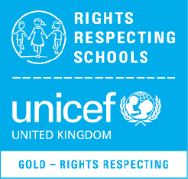 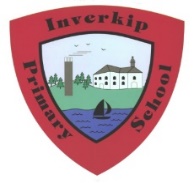 Establishment Name: CONTENTSEstablishment Vision, Values and Aims3 Year overview of priorities – based on the National Improvement FrameworkAction Plan for session 2019-20Signatures:Our Vision, Values and AimsOur Vision: At Inverkip Primary School and Nursery Class we are developing our full potential and inspiring others to succeed within a climate of teamwork, respect and trust, where all our children aspire to become successful learners, confident individuals, responsible citizens and effective contributors.Our Values: Inverkip CHEER – Commitment, Honesty, Endeavour, Equality and Respect.Our Aims:   To provide a broad and balanced curriculum within a nurturing school environment where each pupil has the opportunity to thrive emotionally, socially and physically. To encourage all pupils to achieve their fullest potential within and outwith school, developing their knowledge, skills and positive attitudes. To provide high quality teaching, nurturing a love of learning and a sense of achievement in all our pupils.To create an environment for our pupils where they consistently feel they have a voice and their opinions and ideas are listened to and acted upon.To make our school a safe, healthy and happy place where our pupils develop positive relationshipsTo encourage consistently high standards of behaviour and respect for the rights of others.To foster high quality leadership at all levels through valuing and empowering all members of the school and nursery community.3 Year Overview of Establishment PrioritiesThe improvement priorities for our establishment are noted on the following page. They have been expressed in the context of the National Improvement FrameworkOur Improvement Priorities extend in a rolling programme over three years. Each priority has been coded accordingly:			Session 2019-2020					Session 2020-2021						Session 2021-2022Overview of rolling three year planPupil Equity Fund –Session 2019-2020Plan –Session 2019-2020Head of Establishment Mrs Diane RenfrewDateJune 2019Quality Improvement OfficerMrs Alison McLellanDateJune 2019National PrioritiesSession 2019-2020Session 2020-2021Session 2021-2022Whole school focus on Digital LiteracyAll stages using Inverclyde Numeracy & Mathematics Progression Pathways and Inverclyde Literacy & English Progression Pathways Embed SEAL at Nursery, Pr1 and Pr2 and introduce at Pr3 stageEmbed Number Talks at all stagesSchool moderation activities in relation to Number Talks and Progression PathwaysCluster moderation : ASD Communication Plan (Bronze Award)Introduce Accelerated Reading ProgrammeEmbed Visible Learning pedagogyNursery STEM Moderation and development (Outdoor Play)Embed Digital LiteracyEvaluate and embed all Progression PathwaysEmbed SEAL at Early and First Level (intro to Pr4)Embed  Visible Learning pedagogyNursery Moderation & sharing practice in STEMIncrease attainment in Writing by using newly developed criteriaSchool  ASD Action Plan Year 3Year 2 Accelerated ReadingNursery STEM project Year 2School ASD Action Plan Year 2, as aboveIntroduce Accelerated Reading ProgrammeSchool ASD Action Plan Year 3LAAC pupils to have a SEEMIS Child’s planWhole school focus on Mental Health & WellbeingASD School Action Plan, as aboveEmbed and further develop Rights Respecting School Gold Level Embed anti-bullying #BeKind campaignFurther development of Nursery outdoor learningBuild on #BeKind CampaignAs aboveContinue RSSAContinue #Bekind focusWhole school focus on Digital LiteracyEmbed Learning Logs to tie in with Visible Learning pedagogyDevelopment of pupils as ‘visible learners’Digital LiteracyWorld of Work Week Evaluate and build on Learning Logs to reflect progress in Visible LearningAppropriate next steps in Visible Learning based on evaluationsNIF PriorityInverkip Primary has a roll of 263 pupils. There are currently 7 pupils entitled to a free school meal (FME 2.66%) and 3 LAAC pupils (1.1%).We have 1.52% of our pupils living within SIMD Deciles 1&2 with almost all of our pupils living within SIMD Deciles 5,6,7& 8 (98.48%). Across the school, almost all pupils have achieved the expected CFE Levels for Reading, 94.53%, Writing, L&T, 95.37% and Numeracy, 93.53%. Most pupils have achieved the expected Levels in Writing, 86.33%. This is the average of Pr1, Pr4 & Pr7 results.We continue to support all of our pupils to raise attainment through the development of Visible Learning pedagogy plus the addition of one extra ASN Auxiliary to support small, targeted ASN groups and individuals in class and in the playground (PEF funded). Accelerated Reading Scheme will be put in place this year to raise attainment in Reading and Writing.These interventions, plus our whole school ASD Communication Plan are intended to foster systematic and sustainable improvements to the overall learning and teaching in Inverkip Primary School & Nursery Class. This will not only target our FME group but will enhance the learning experience for all learners.InterventionTimescale Details of spendHow will you evidence improvement?Accelerated Reading ProgrammeAugust ’19-June ‘20£2378.37Attainment Data in Reading & writingVisible Learning Training(Opted out)N/A£500Additional ASN Auxiliary to provide support across the school to pupils who are at risk of not attaining the expected levels in Literacy and Numeracy.August ’19 – June ‘20£10 081.63(ASN 20 hours 46 weeks)Attainment DataTOTAL = £12 960Priority 1   Priority 1   Priority 1   NIF DriverHGIOS?4Other DriversHGIOELC?2.3 Learning, Teaching and AssessmentRRSExpected outcomes for learners which are measurable or observableWriting, Number & Reading  levels will increase across the schoolIncrease in number of Home Learning Tasks completedEnhancement of skills in Nursery Literacy & NumeracyTasks to achieve priorityTimescale Those involved – including partnersResources and staff development1.1  Inverclyde Progression Pathways used systematically in planningAugust 2019Teaching staffModeration sessions. Staff collegiate working on benchmarks, ‘bundles’ and pace of learning.1.2  SEAL planning embedded in Early Level & Pr2 and rolled out to Pr3 to develop early arithmetical thinking skillsAugust 2019Nursery, Early & First Level Staff Supported by S Provan, PTschool moderationFurther SEAL CPD for continued support1.3 School Moderation:Develop Number Talks Progression Local Authority Moderation eventAugust 2019SMT, Teaching StaffStaff collegiate working to match resources to Number Talks and agree skills progression1.5 Cluster Moderation: ASD Communication PlanAugust ‘19SMT, Teaching Staff, Cluster colleaguesCollegiate cluster school working.Priorities still to be identified.1.6 Visible LearningFocus:SMT, Teaching StaffSMT Focus Groups/Jotter MonitoringImpact Coaches – Leadership from Mrs Provan & Mrs ReynoldsSchool focus initially this year on LI & SCNext focus still tbdEvidence of Impact Minutes of Planning & Tracking Meetings focusing on pupil attainment Minutes of school based moderation activities Minutes of Cluster based moderation activitiesVL Pupil Group & Staff FeedbackIncrease in pupils achieving levels through TPJSNSA data Self- evaluation of QI 2.3 Learning, Teaching & AssessmentReading ages progresPriority 2   Priority 2   Priority 2   NIF DriverHGIOS?4Other DriversHGIOELC?1.4 Leadership and Management of practitionersRRSExpected outcomes for learners which are measurable or observableAll pupils expected to make better progress in Literacy and NumeracyAttainment raised through data interrogation and support for ASN pupils in place/parents informedTasks to achieve priorityTimescale Those involved – including partnersResources and staff developmentSNSA data interrogation: BGE Toolkit and impact on Parentzone DashboardAugust 2018-June 2019SMT, Teaching StaffHT led collegiate to teach data interrogationAccelerated Reading introduced3 x per week in each classAugust ‘19Teaching StaffLead: J McGregor & J McCreadyAcc Reading Scheme on-line resourcesASD Whole School Action Plan – & Cluster Moderation focusTarget 1: Increase use of Visuals throughout school. All rooms labelled with same font & colour. Visual timetables in all classes, pictorial if necessary.Target 2: Increase parental knowledge and Involvement. Parent workshop on ASD Action PlanASD drop in support café once per month introducedTarget 3: Safe SpacesSafe spaces made available for pupils with ASD within each classroom.  Adult supported safe space available at interval and lunch timeAugust 2018-June 2019All school & Nursery staffICOS Team for supportASD Plan Year 2 agreed by all staffEvidence of Impact Impact of ‘Visuals’ throughout school and Safe Spaces meaning ASD pupils better supported to learn and fewer instances pf ‘time-out’ required.Parent/Teacher/Pupil ASD feedback on all of Action Plan.Priority 3   Priority 3   Priority 3   NIF DriverHGIOS?4Other DriversHGIOELC?RRSExpected outcomes for learners which are measurable or observableASD pupils effectively supported and increased class time & learning evident in NGRT and PIPS DataLAAC pupils full supported by SEEMIS child’s plan and attaining well in classRecorded bullying incidents decreasedTasks to achieve priorityTimescale Those involved – including partnersResources and staff development1.1  All LAAC pupils to have a SEEMIS Child’s PlanAugust’19SMTSchool Mental Health developmentPupil Focus Group InitiatedStaff CPDParent & Pupil WorkshopsAugust’19SMT, Teaching & Nursery Staff1.3 ASD School Action Plan (As above)As Priority 2As Priority 2Embed and develop RRS Gold LevelRe-visit and promote school values & class charters in all classes to enhance positive relationshipsAugust’19SMT teaching staff, support staff, pupils, parents, communityLeadership – Mrs Findlay1.5 Nursery outdoor play area developed:a) Development of new outdoor learning rotab) List of outdoor learning experiences August’19SMT, SEYECO, Nursery StaffCollegiate workingEvidence of Impact Minutes of LAAC meetingsStaff and agency feedbackSelf-evaluation of Nursery outdoor learningSelf-evaluation  HGIOS 4 QI 2.4 Personalised supportRSSA Gold reaccreditation successAttendance dataPriority 4    Priority 4    Priority 4    NIF DriverHGIOS?4Other DriversHGIOELC?RRSDeveloping in FaithExpected outcomes for learners which are measurable or observablePupils are able to articulate targets and next steps in learningTasks to achieve priorityTimescale Those involved – including partnersResources and staff developmentDigital Learning focus for all classesStaff CPDStaff/Pupil workshopsPupil & Parent clubsAugust’19SMT & all classes led by J McGregor & J McCreadyDevelopment of pupils as Visible LearnersSee Priority 1August’19SMT, Treaching Staff & Impact CoachesSchool VL Communication PlanEvidence of Impact SNSA FeedbackFeedback from all stakeholdersClassroom monitoringPupil focus groups